Icarus was ridiculousThis book is about a class mate who knows all Greek stories and she tells other people in her class the stories because they are just like the characters in the book. I enjoyed this book because I knew very little about any Greek stories until I read this book.The first story/book was about Icarus and Daedalus and what Icarus did wrong. The reason why the girl told this story was because the class was just about to go on a school trip and the teacher was asking everyone whether they needed the toilet. She was especially asking this one boy because he was drinking a lot of tea. But the boy just ignored her. So that is why the story was told.There is many different story about different Greek people.This is a really good book and I recommend it for 8-11 year olds. I read this book because my sister recommended it to me and I got it for Christmas. I really like books about historical things like Egyptians or Romans. This is because they are fun to read and very good for leaning about things in schools.“I rate this book a 9/10. According the moon newspaper - “It is a very classy book and very funny.”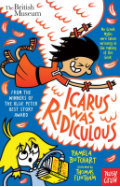 